Úkoly červeně označené  POŠLI  jsou určené ke kontrole, termín odeslání-nejpozději 8. 6. 2020.  ČESKÝ JAZYK Slovní druhy – Opakování Podívej se na následující prezentaci a projdi si známé prezentace Slovní druhy na Pyžamu.https://dum.rvp.cz/materialy/stahnout.html?s=ydcwgemi     Napiš si na papír nebo do sešitu přehled slovních druhů.		POŠLI.     Slovní druhy:	1.Podstatná jména2.Přídavná jména3.Zájmena			SLOVNÍ DRUHY OHEBNÉ4.Číslovky		(mění své tvary, skloňují se nebo časují)5.Slovesa6.Příslovce7.Předložky8.Spojky			SLOVNÍ DRUHY NEOHEBNÉ9.Částice				(nemění své tvary)10.CitoslovcePřepiš následující text do sešitu nebo na papír a urči u slov slovní druhy.	POŠLI.(Nad každé slovo napiš číslo slovního druhu. Podívej se na video na Pyžamu a vše si podle videa zkontroluj.)TEXTBivoj rychle polyká veliká sousta. Kéž se náš Kamil nenachomýtne k nějaké klukovské bitce. Zuzana vije věneček z kopretin. Viktorka mlsá čtyři čokoládové jazýčky. Mňam! Piš a kontroluj.Hvězdička str. 63/celá stránka	(kontrola podle klíče z druhé strany pracovního sešitu)Dobrovolně – pracovní list Slovní druhy – na Pyžamu. ČTENÍ, PSANÍ1. Čti dále svou knížku, kterou zapíšeš do Čtenářského deníku. Na konci roku bys měl mít v deníku alespoň 5 knih. Odevzdání - až se sejdeme ve škole.MATEMATIKADělení 2, 3 se zbytkem. (Při dělení se zbytkem je důležité znát násobky a násobilku!)MATEMATIKA 3. DÍL!Dělení 2 se zbytkem  1. Napiš řadu násobků 2. (0, 2, 4, 6,…20)		POŠLI.2. Učebnice str. 8/cv. 8				POŠLI. (Podívej se na následující odkaz, toto video najdeš i na Pyžamu.) https://youtu.be/iz2YZKRainEPokud chceme dělit číslo, které není násobkem čísla 2, musím najít nejbližší menší násobek čísla 2 k danému číslu. Pamatuj! Zbytek musí být vždy menší než dělitel (číslo, kterým dělíš)! Pokud tedy dělíme číslem 2, může být zbytek jen 1.Příklad:                   9   :    2   =     4              (zb.1)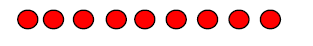                                        	     dělenec dělitel   neúplný    zbytek                                                                                    podílPostup: 1. Ptám se: Je číslo 9 násobkem čísla 2? Ne, číslo 9 není násobkem čísla 2. 2. Hledám nejbližší menší násobek čísla 2 k číslu 9. To je 8, protože 4 · 2 = 83. Dopočítám, kolik mi zbývá do 9 a to bude zbytek. To je 1. To znamená, že máme zbytek 1. 4. Zapisujeme: 9 : 2 = 4 (zb.1)		Zkouška: 4 . 2 + 1 = 9 Dělení 3 se zbytkem3. Napiš řadu násobků 3. (0, 3, 6, 9,…30)		POŠLI.4. Učebnice str. 9/cv. 13				POŠLI. (Podívej se na následující odkaz, toto video najdeš i na Pyžamu.) https://youtu.be/apn7PqAbVbUPokud chceme dělit číslo, které není násobkem čísla 3, musím najít nejbližší menší násobek čísla 3 k danému číslu. Pamatuj! Zbytek musí být vždy menší než dělitel (číslo, kterým dělíš)! Pokud dělíme číslem 3, může být zbytek 1 nebo 2.Příklad:         13    :     3      =       4              (zb. 1) 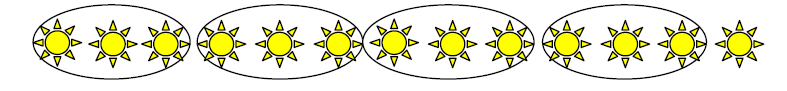                                                                                             dělenec  dělitel   neúplný podíl   zbytek Postup: 1. Ptám se: Je číslo 13 násobkem čísla 3? Ne, číslo 13 není násobkem čísla 3. 2. Hledám nejbližší menší násobek čísla 3 k číslu 13. To je 12, protože 4 · 3 = 12 3. Dopočítám, kolik mi zbývá do 13 a to bude zbytek. To je 1. To znamená, že zbytek je 1.4. Zapisujeme: 13 : 3 = 4 (zb.1)		Zkouška: 4 . 3 + 1 = 13Pracovní list – procvičení dělení 2, 3 se zbytkem (str. 21 první sloupeček) – najdeš ho na Pyžamu.PRVOUKAŽivočichové – Rozdělení živočichů (Obratlovci, bezobratlí.)Stejné jako minulý týden.1.  Podívej se na následující video. (Najdeš ho i na Pyžamu.) https://youtu.be/IxO0SyHblac2.  Učebnice str. 48-50 – projdi a přečti.3.  Pracovní sešit str. 46 – vypracuj. 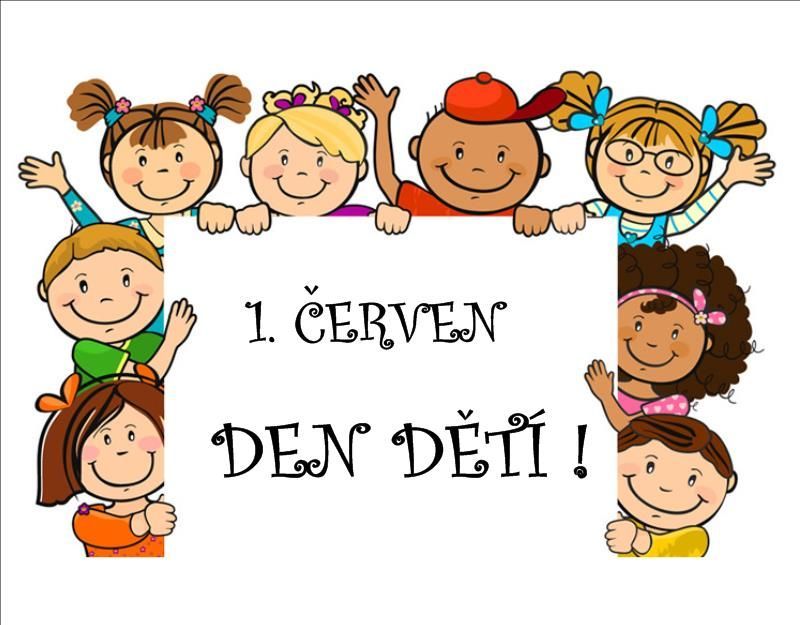 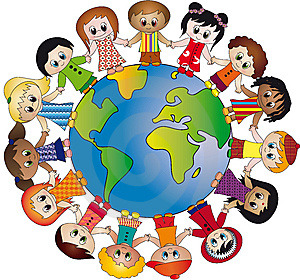 Milé děti,všechno nejlepší k Vašemu svátku vám přeje									Paní učitelka			